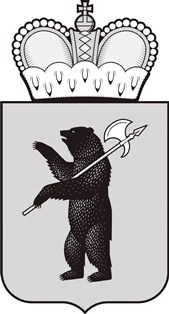 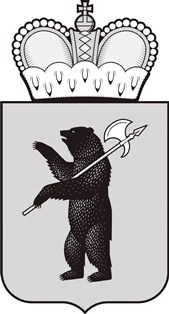 от                                 № г. ЯрославльОб утверждении форм заявлений, журналов регистрации и учета для организации проведения ГИА-9 в Ярославской области в 2023/2024 учебном году и о признании утратившим силу приказа департамента образования Ярославской области 
от  02.04.2019 № 126/01-04В соответствии с Порядком проведения государственной итоговой аттестации по образовательным программам основного общего образования, утвержденным приказом Министерства просвещения Российской Федерации и Федеральной службы по надзору в сфере образования и науки от 04.04.2023 № 232/551, в целях организационного обеспечения проведения итогового собеседования по русскому языку, государственной итоговой аттестации по образовательным программам основного общего образования (далее –          ГИА-9) в Ярославской области в 2023/2024 учебном году	ПРИКАЗЫВАЮ:1. Утвердить прилагаемые формы:заявления на участие в ГИА-9 (форма 1); заявления об изменении перечня сдаваемых учебных предметов и/или изменений формы проведения ГИА-9, и/или изменении сроков участия в ГИА-9 (форма 2);заявления на повторный допуск к участию в ГИА-9 (форма 3);заявления об участии в итоговом собеседовании по русскому языку (форма 4);согласия родителя (законного представителя) несовершеннолетнего на выполнение химического эксперимента на экзамене по химии в форме основного государственного экзамена (форма 5);журнала регистрации заявлений участников итогового собеседования и учета ознакомления с Памяткой о порядке проведения итогового собеседования по русскому языку в образовательных организациях, реализующих образовательные программы основного общего образования (форма 6);журнала регистрации заявлений на участие в ГИА-9, выдачи уведомлений на участие в ГИА-9 обучающихся (форма 7);журнала учета ознакомления участников ГИА-9 с Памяткой для участников ГИА-9 и их родителей/законных представителей, Правилами заполнения бланков основного государственного экзамена/государственного выпускного экзамена (форма 8);журнала ознакомления с результатами ГИА-9 и подачи апелляций о несогласии с выставленными баллами (форма 9).2. Рекомендовать руководителям органов местного самоуправления, осуществляющих управление в сфере образования, довести настоящий приказ до сведения руководителей муниципальных образовательных организаций и частных организаций, осуществляющих образовательную деятельность по имеющим государственную аккредитацию основным общеобразовательным программам, и расположенных на территории соответствующего муниципального района, городского округа.3. Руководителям государственных образовательных организаций, реализующих образовательные программы основного общего образования, организовать работу по:- сбору заявлений об участии в итоговом собеседовании по русскому языку, а также на участие в ГИА-9 по утвержденным формам в установленные сроки;- ознакомлению под подпись участников ГИА-9, их родителей (законных представителей) с результатами экзаменов в установленные сроки;- приему апелляций участников ГИА-9 о несогласии с выставленными баллами и передачу апелляций о несогласии с выставленными баллами в апелляционную комиссию в день подачи апелляций;- ведению журналов по формам, утвержденным  настоящим приказом.4. Признать утратившим силу приказ департамента образования Ярославской области от 02.04.2019 № 126/01-04 «Об утверждении формы журнала ознакомления с результатами  государственной итоговой аттестации по образовательным программам основного общего и среднего общего образования и подачи апелляций о несогласии с выставленными баллами».5. Контроль за исполнением приказа возложить на первого заместителя министра  Астафьеву С.В.Министр образования                                                                        И.В. Лобода